 Környezetvédelmi Szolgáltatók és Gyártók Szövetsége 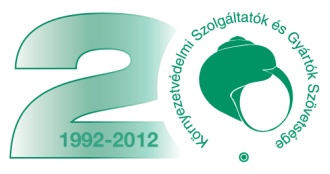 A European Water Association (EWA), az International Solid Waste Association (ISWA) és a Network for Industrial Contaminated Land in Europe (NICOLE) tagja 1024 Budapest, Keleti Károly u. 11/A.  Tel/fax:  1/ 3507271, 1 /3507274E-mail: kszgysz@kszgysz.hu web: www.kszgysz.huBudapest, 2012. 10. 16.Tárgy : Vélemény a Kormány …/2012. (...) Korm. rendelete a termelési hulladékkal, valamint a háztartási hulladékhoz hasonló hulladék részét képező elkülönítetten gyűjtött hulladékkal kapcsolatos tevékenységek végzésének feltételeiről Tisztelt OKT Tagok!Az alábbi változtatásokat javaslom megfontolásra a fenti kormányrendelettel kapcsolatban. Általános véleményA szabályozás főként a közszolgáltató részvételét írja le a gazdálkodóknál képződő települési hulladékként kezelhető hulladékokra, míg a nem települési (termelési) hulladékok szabályozása kissé elnagyolt marad. A hivatkozott hulladékról szóló törvény még nem jelent meg a közlönyben, így azzal a tervezetet összevetni nem lehet. Célszerű lenne a megjelenését követően legalább egy hetet adni a véleményezésreRészletes véleményIII. Általános szabályok c. fejezet 3. §-ban szereplő gazdálkodó szervezet fogalom nem egyezik az Országgyűlés által 2012. 10. 8-án elfogadott Hulladék törvényben szereplővel. IV. A gyűjtésre, a szállításra és az előzetes tárolásra vonatkozó szabályok 4. §. (2) pontban törlésre javasoljuk „a gyártó, forgalmazó vagy az” részt. A 4. §. (3) pontot teljesen törölni kell, mert az 1 § (2) pont miatt felesleges. A 4. §. (4) pontban a következő kiegészítést javasoljuk „A gyártó, illetve a forgalmazó a forgalmazás helyén a gyártói felelősségi körébe tartozó, háztartási hulladékhoz hasonló hulladék…”. A 4. §. (4) utolsó mondatának nincs értelme, a törlését javasoljuk. A hely, a tárolási kapacitás, és a gyűjtési sebesség határozza meg, hogy mikor kell üríteni, illetve elszállítani a hulladékot. Az 5. §-ból az következik, hogy a termelési hulladék csak konténerben szállítható. Tekintettel arra, hogy a termelési hulladékok egy része iszap vagy folyékony halmazállapotú, javasoljuk a bekezdést kiegészíteni azzal, hogy tartályban is lehet gyűjteni és szállítani.A 7. § (3) pontban a hulladék „tulajdonosának” helyett a hulladék „kezelőjének” kellene szerepelni. A 8. § (3) pontban a hulladékkezelő helyett a „kezelő” kellene, hogy szerepeljen. VI. a kezelésre vonatkozó szabályok c. fejezet 9. §-ával kapcsolatban jelezni kívánjuk, hogy a szakasz zavaros. Itt azt kellene kimondani, hogy az átvett hulladékot a lehető legnagyobb mértékben hasznosítani kell, és ennek érdekében – ha az szükséges – utóválogatást kell beiktatni.A 9 § (4) pont szintén nem egyértelmű. Ha a gazdálkodó szervezet alatt azt értjük, amely a hulladékot kezeli, akkor pl. a tevékenysége körében olyan válogatási maradék keletkezhet, amely már nem hasznosítható. Erre vonatkozóan nem mindig teljesíthető az a feltétel, hogy további kezeléssel „…a hulladék mennyisége vagy környezetre gyakorolt hatása csökkenjen.”Kérjük javaslataink figyelembe vételét.Dr. Farkas HildaÜgyvezető igazgató